PART 7 ­ DESIGNATIONS»Schedules and Designations»Minister of PoliceDesignation Schedule ­ Minister of Police5700 Auckland Central Police StationPurposePolice purposes ­ Auckland Police Station.ConditionsThat development of the site shall comply with the underlying development controls for the site except in the following circumstances:The maximum Floor Area Ratio can be sought without requiring the inclusion of bonus features within the development;The underlying development controls shall not apply to the addition or relocation of existing antennas and ancillary equipment attached to the tower located on the roof of the building that exists as at May 2013; andFuture development of the site may retain the maximum building height (and intrusion into the volcanic view shaft) as the existing CPS building.Advice NoteCondition 1 does not apply if the proposed development of the site is permitted by obtaining a resource consent for the development.AttachmentsProposed Microwave Dish ­ Site Plan, Elevations and Photo Diagram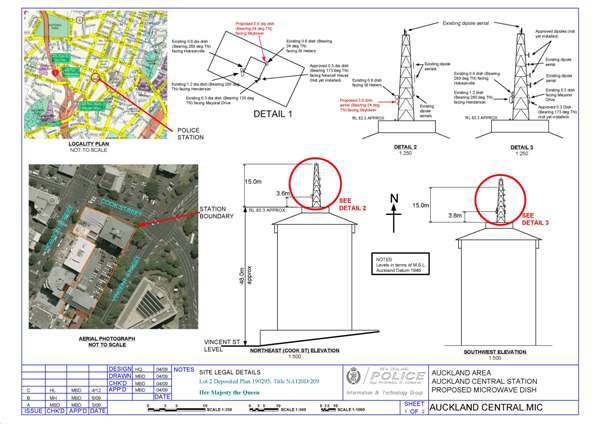 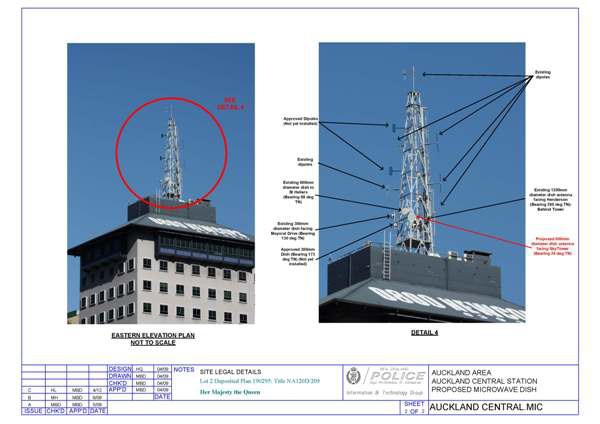 5701 Avondale Police StationPurposeThe public work authorised by the designation is the construction, undertaking, establishment, management, operation, alteration and maintenance of a policing facility and every use of the land for police and ancillary purposes as detailed in the Policing Act 2008 and subsequent updates.ConditionsParallel to the eastern boundary and for its full length as far as the transport garage a solid 1.8m high screen wall shall be provided, and the boundary planting adjacent to it shall not exceed the height of this wall. On the southern boundary a 1.8m high timber or timber and masonry screen fence shall be provided.That at least 41 parking spaces be provided on site including two within the garage building in the southeast corner of the site and that all parking and manoeuvring areas, drives and aisles be formed, provided with an all weather surface, drained marked and maintained at all times to the satisfaction of the Council.Mitigation of EffectsThat the first vehicle crossing in Walsall Street be located at least 8.5m from the corner and be marked to indicate that no entry is permitted from Walsall Street.That transport garage shall provide for a minimum of two parking spaces and its use shall be limited to storage of equipment and vehicles.That noise including that generated by any building services shall under normal circumstances comply with the following levels ­The L10 noise level and maximum level arising from any activity measured at or within the boundary of any residential property shall not exceed the following limits:That under normal circumstances access to and from the site between the hours of 10pm and 6am shall be from Great North Road only.That any lighting shall be designed to prevent excessive light falling on surrounding residential land and to minimise reflected light from such fittings.AttachmentsNo attachments.5702 Balmoral Police StationPurposeThe public work authorised by the designation is the construction, undertaking, establishment, management, operation, alteration and maintenance of a policing facility and every use of the land for police and ancillary purposes as detailed in the Policing Act 2008 and subsequent updates.ConditionsThat significant landscaping and planting be maintained in the front yard on Halston Road and the side boundary to 5 Halston Road.That parking area in the front yard be maintained and marked out as visitor parking.That the colour of the buildings be maintained sympathetic to adjacent dwellings.AttachmentsNo attachments.5703 Clendon Community Policing CentrePurposeThe public work authorised by the designation is the construction, undertaking, establishment, management, operation, alteration and maintenance of a policing facility and every use of the land for police and ancillary purposes as detailed in the Policing Act 2008 and subsequent updates.ConditionsParking, loading and access shall be in accordance with the underlying zoning and provisions of Rule 4.2.1 of the Proposed Unitary Plan.An Outline Plan of Works for any development that triggers additional parking demand, loading or access requirements to the site will be assessed against the relevant assessment criteria under Rule 4.2.1.2.4.1 of the Proposed Unitary Plan.The requiring authority may be required to meet the reasonable costs of all new access and traffic management works (including any additional land required to accommodate these works) associated with the development or redevelopment to the extent that such works are required to meet safety, access, or egress or amenity considerations related to the development or redevelopment or where the works are required to mitigate the likely adverse effects from the development or redevelopment on the safety or operation of thetransport network.AttachmentsNo attachments.5704 Henderson Police StationPurposeThe public work authorised by the designation is the construction, undertaking, establishment, management, operation, alteration and maintenance of a policing facility and every use of the land for police and ancillary purposes as detailed in the Policing Act 2008 and subsequent updates.ConditionsNo conditions.AttachmentsNo attachments.5705 Mangere Police StationPurposeThe public work authorised by the designation is the construction, undertaking, establishment, management, operation, alteration and maintenance of a policing facility and every use of the land for police and ancillary purposes as detailed in the Policing Act 2008 and subsequent updates.ConditionsParking, loading and access shall be in accordance with the underlying zoning and provisions of Rule 4.2.1 of the Proposed Unitary Plan.An Outline Plan of Works for any development that triggers additional parking demand, loading or access requirements to the site will be assessed against the relevant assessment criteria under Rule 4.2.1.2.4.1 of the Proposed Unitary Plan.The requiring authority may be required to meet the reasonable costs of all new access and traffic management works (including any additional land required to accommodate these works) associated with the development or redevelopment to the extent that such works are required to meet safety, access, or egress or amenity considerations related to the development or redevelopment or where the works are required to mitigate the likely adverse effects from the development or redevelopment on the safety or operation of thetransport network.AttachmentsNo attachments.5706 Manukau Police StationPurposeThe public work authorised by the designation is the construction, undertaking, establishment, management, operation, alteration and maintenance of a policing facility and every use of the land for police and ancillary purposes as detailed in the Policing Act 2008 and subsequent updates.ConditionsParking, loading and access shall be in accordance with the underlying zoning and provisions of Rule 4.2.1 of the Proposed Unitary Plan.An Outline Plan of Works for any development that triggers additional parking demand, loading or access requirements to the site will be assessed against the relevant assessment criteria under Rule 4.2.1.2.4.1 of the Proposed Unitary Plan.The requiring authority may be required to meet the reasonable costs of all new access and traffic management works (including any additional land required to accommodate these works) associated with the development or redevelopment to the extent that such works are required to meet safety, access, or egress or amenity considerations related to the development or redevelopment or where the works are required to mitigate the likely adverse effects from the development or redevelopment on the safety or operation of thetransport network.AttachmentsNo attachments.5707 Manuwera Police StationPurposeThe public work authorised by the designation is the construction, undertaking, establishment, management, operation, alteration and maintenance of a policing facility and every use of the land for police and ancillary purposes as detailed in the Policing Act 2008 and subsequent updates.ConditionsParking, loading and access shall be in accordance with the underlying zoning and provisions of Rule 4.2.1 of the Proposed Unitary Plan.An Outline Plan of Works for any development that triggers additional parking demand, loading or access requirements to the site will be assessed against the relevant assessment criteria under Rule 4.2.1.2.4.1 of the Proposed Unitary Plan.The requiring authority may be required to meet the reasonable costs of all new access and traffic management works (including any additional land required to accommodate these works) associated with the development or redevelopment to the extent that such works are required to meet safety, access, or egress or amenity considerations related to the development or redevelopment or where the works are required to mitigate the likely adverse effects from the development or redevelopment on the safety or operation of thetransport network.AttachmentsNo attachments.5708 Massey Community Policing CentrePurposeThe public work authorised by the designation is the construction, undertaking, establishment, management, operation, alteration and maintenance of a policing facility and every use of the land for police and ancillary purposes as detailed in the Policing Act 2008 and subsequent updates.Conditions1. New buildings and structures shall not exceed a height of 10 metres as measured from the average ground level at the base of the new building, provided that any masts, poles and radio and television aerials which are attached to the building and do not project more than 6 metres above the part of the building to which theyare attached shall not be included in the calculation of height.AttachmentsNo attachments.5709 New Lynn Police StationPurposeThe public work authorised by the designation is the construction, undertaking, establishment, management, operation, alteration and maintenance of a policing facility and every use of the land for police and ancillary purposes as detailed in the Policing Act 2008 and subsequent updates.Conditions1. Work which affects the exterior of the New Lynn Police Station building, described in the heritage schedule as CHI 1619, shall be limited to repairs, maintenance and works such as security lighting, alarms and cameras which are required for security purposes. Such work shall be carried out without an outline plan of works.AttachmentsNo attachments.5710 Northern Region Police HeadquatersPurposeNorthern Region Police Headquarters.ConditionsThe work shall be undertaken in general accordance with the notice of requirement and supporting documents.The noise control imposed at the site boundary shall be as follows:The L10 noise levels measured at or within the boundary of the adjacent site (not held in common ownership) with the same business zoning shall not exceed 60 dBA at any time.Parking shall be in accordance with the provisions of Rule 4.2.1 of the Proposed Unitary Plan.Any equipment transmitting radio frequency energy shall comply with exposure levels stated in New Zealand Standard NZS2772.1:1999 or any successor standard as required by the National Environmental Standards for Telecommunications Facilities, at any place where the public has reasonable access.Storage of dangerous goods or hazardous substances shall be in accordance with the relevant legislation.Unless lapsed prior to June 2010, the expiry date of this designation was extended to 1 November 2015, by section 78 of the Local Government (Auckland Transitional Provisions) Act 2012.AttachmentsNo attachments.5711 Otara Police StationPurposeThe public work authorised by the designation is the construction, undertaking, establishment, management, operation, alteration and maintenance of a policing facility and every use of the land for police and ancillary purposes as detailed in the Policing Act 2008 and subsequent updates.ConditionsNo conditions.AttachmentsNo attachments.5712 Papatoetoe Police StationPurposeThe public work authorised by the designation is the construction, undertaking, establishment, management, operation, alteration and maintenance of a policing facility and every use of the land for police and ancillary purposes as detailed in the Policing Act 2008 and subsequent updates.ConditionsParking, loading and access shall be in accordance with the underlying zoning and provisions of Rule 4.2.1 of the Proposed Unitary Plan.An Outline Plan of Works for any development that triggers additional parking demand, loading or access requirements to the site will be assessed against the relevant assessment criteria under Rule 4.2.1.2.4.1 of the Proposed Unitary Plan.The requiring authority may be required to meet the reasonable costs of all new access and traffic management works (including any additional land required to accommodate these works) associated with the development or redevelopment to the extent that such works are required to meet safety, access, or egress or amenity considerations related to the development or redevelopment or where the works are required to mitigate the likely adverse effects from the development or redevelopment on the safety or operation of thetransport network.AttachmentsNo attachments.5713 Te Atatu Community Policing CentrePurposeThe public work authorised by the designation is the construction, undertaking, establishment, management, operation, alteration and maintenance of a policing facility and every use of the land for police and ancillary purposes as detailed in the Policing Act 2008 and subsequent updates.Conditions1. New buildings and structures shall not exceed a height of 10 metres as measured from the average ground level at the base of the new building, provided that any masts, poles and radio and television aerials which are attached to the building and do not project more than 6 metres above the part of the building to which they are attached shall not be included in the calculation of height.AttachmentsNo attachments.5714 Albany Police StationPurposeThe public work authorised by the designation is the construction, undertaking, establishment, management, operation, alteration and maintenance of a policing facility and every use of the land for police and ancillary purposes as detailed in the Policing Act 2008 and subsequent updates.ConditionsNo conditions.AttachmentsNo attachments.5715 Auckland Dog BasePurposePolice patrol base and dog section.ConditionsNo conditions.AttachmentsNo conditions.5716 Regional Information and Communication Service CentrePurposePolice communication purposes.ConditionsNo conditions.AttachmentsNo attachments.5717 Browns Bay Police StationPurposeThe public work authorised by the designation is the construction, undertaking, establishment, management, operation, alteration and maintenance of a policing facility and every use of the land for police and ancillary purposes as detailed in the Policing Act 2008 and subsequent updates.ConditionsNo conditions.AttachmentsNo attachments.5718 Glen Innes Police StationPurposeThe public work authorised by the designation is the construction, undertaking, establishment, management, operation, alteration and maintenance of a policing facility and every use of the land for police and ancillary purposes as detailed in the Policing Act 2008 and subsequent updates.ConditionsNo conditions.AttachmentsNo attachments.5719 Glenfield Community Policing CentrePurposeThe public work authorised by the designation is the construction, undertaking, establishment, management, operation, alteration and maintenance of a policing facility and every use of the land for police and ancillary purposes as detailed in the Policing Act 2008 and subsequent updates.ConditionsNo conditions.AttachmentsNo attachments.5720 Helensville Police StationPurposeThe public work authorised by the designation is the construction, undertaking, establishment, management, operation, alteration and maintenance of a policing facility and every use of the land for police and ancillary purposes as detailed in the Policing Act 2008 and subsequent updates.ConditionsNo conditions.AttachmentsNo attachments.5721 Kumeu Police StationPurposeThe public work authorised by the designation is the construction, undertaking, establishment, management, operation, alteration and maintenance of a policing facility and every use of the land for police and ancillary purposes as detailed in the Policing Act 2008 and subsequent updates.ConditionsNo conditions.AttachmentsNo attachments.5722 Mount Roskill Community Policing CentrePurposeThe public work authorised by the designation is the construction, undertaking, establishment, management, operation, alteration and maintenance of a policing facility and every use of the land for police and ancillary purposes as detailed in the Policing Act 2008 and subsequent updates.ConditionsNo conditions.AttachmentsNo attachments.5723 Newmarket Police StationPurposeThe public work authorised by the designation is the construction, undertaking, establishment, management, operation, alteration and maintenance of a policing facility and every use of the land for police and ancillary purposes as detailed in the Policing Act 2008 and subsequent updates.ConditionsNo conditions.AttachmentsNo attachments.5724 Onehunga Police StationPurposeThe public work authorised by the designation is the construction, undertaking, establishment, management, operation, alteration and maintenance of a policing facility and every use of the land for police and ancillary purposes as detailed in the Policing Act 2008 and subsequent updates.ConditionsNo conditions.AttachmentsNo attachments.5725 Orewa Police StationPurposeThe public work authorised by the designation is the construction, undertaking, establishment, management, operation, alteration and maintenance of a policing facility and every use of the land for police and ancillary purposes as detailed in the Policing Act 2008 and subsequent updates.ConditionsNo conditions.AttachmentsNo attachments.5726 Otahuhu Police StationPurposeThe public work authorised by the designation is the construction, undertaking, establishment, management, operation, alteration and maintenance of a policing facility and every use of the land for police and ancillary purposes as detailed in the Policing Act 2008 and subsequent updates.ConditionsNo conditions.AttachmentsNo attachments.5727 Papakura Police StationPurposeThe public work authorised by the designation is the construction, undertaking, establishment, management, operation, alteration and maintenance of a policing facility and every use of the land for police and ancillary purposes as detailed in the Policing Act 2008 and subsequent updates.ConditionsNo conditions.AttachmentsNo attachments.5728 Police and Emergency Services Broadcast TowerPurposePolice and emergency services radiocommunication and telecommunication.ConditionsThat the mast and equipment building shall be painted or finished in a recessive grey colour so as to minimise its visibility.Any equipment transmitting radiofrequency energy shall comply with the exposure levels stated in New Zealand Standard NZS2772.1:1999 or any successor standard as required by the National Environmental Standards for Telecommunications Facilities, at any place where the public has reasonable access.The earthworks and equipment building shall be screened by the retention of as much of the existing pine planting as is consistent with protecting the required microwave paths and preserving access to the site.Earthworks are to be conducted on site so as to:Leave a stable slope; andMinimise dust generation, soil erosion and sedimentationThe Minister recognises the existence of nearby quarrying activities and that vibration and other effects may arise as a result of those activities.That the electric power cable to the site and equipment building be placed underground.AttachmentsNo attachments.5729 Police Telecommunications WorkshopPurposeThe public work authorised by the designation is the construction, undertaking, establishment, management, operation, alteration and maintenance of a policing facility and every use of the land for police and ancillary purposes as detailed in the Policing Act 2008 and subsequent updates.ConditionsNo conditions.AttachmentsNo attachments.5730 Ponsonby Police StationPurposeThe public work authorised by the designation is the construction, undertaking, establishment, management,operation, alteration and maintenance of a policing facility and every use of the land for police and ancillary purposes as detailed in the Policing Act 2008 and subsequent updates.ConditionsNo conditions.AttachmentsNo attachments.5731 Pukekohe Police StationPurposeThe public work authorised by the designation is the construction, undertaking, establishment, management, operation, alteration and maintenance of a policing facility and every use of the land for police and ancillary purposes as detailed in the Policing Act 2008 and subsequent updates..ConditionsNo conditions.AttachmentsNo attachments.5732 South Motorway BasePurposeMotorway patrol office.ConditionsNo conditions.AttachmentsNo attachments.5733 Takapuna Police StationPurposeThe public work authorised by the designation is the construction, undertaking, establishment, management, operation, alteration and maintenance of a policing facility and every use of the land for police and ancillary purposes as detailed in the Policing Act 2008 and subsequent updates.ConditionsNo conditions.AttachmentsNo attachments.5734 Waiuku Police StationPurposeThe public work authorised by the designation is the construction, undertaking, establishment, management, operation, alteration and maintenance of a policing facility and every use of the land for police and ancillary purposes as detailed in the Policing Act 2008 and subsequent updates.ConditionsNo conditions.AttachmentsNo attachments.5735 Warkworth Police StationPurposeThe public work authorised by the designation is the construction, undertaking, establishment, management, operation, alteration and maintenance of a policing facility and every use of the land for police and ancillary purposes as detailed in the Policing Act 2008 and subsequent updates.ConditionsNo conditions.AttachmentsNo attachments.5736 Wellsford Police StationPurposeThe public work authorised by the designation is the construction, undertaking, establishment, management, operation, alteration and maintenance of a policing facility and every use of the land for police and ancillary purposes as detailed in the Policing Act 2008 and subsequent updates.ConditionsNo conditions.AttachmentsNo attachments.5737 Whangaparoa Community Policing CentrePurposeThe public work authorised by the designation is the construction, undertaking, establishment, management, operation, alteration and maintenance of a policing facility and every use of the land for police and ancillary purposes as detailed in the Policing Act 2008 and subsequent updates.ConditionsNo conditions.AttachmentsNo attachments.5738 Motorway Policing Centre* Indicates this is a joint designation with the New Zealand Transport Agency designation (Designation 6746).PurposeMotorway administration and maintenance.ConditionsNo conditions.AttachmentsNo attachments.NumberPurposeLocation5700Police purposes ­ Auckland Police Station67­101 Vincent Street, Auckland Central5701Construction, undertaking, establishment, management, operation, alteration and maintenance of a policing facility ...1832­1834 Great North Road, Avondale5702Construction, undertaking, establishment, management, operation, alteration and maintenance of a policing facility ...1­3 Halston Road, Balmoral5703Construction, undertaking, establishment, management, operation, alteration and maintenance of a policing facility ...488 Roscommon Road, Manurewa5704Construction, undertaking, establishment, management, operation, alteration and maintenance of a policing facility ...7 Buscomb Avenue, Henderson5705Construction, undertaking, establishment, management, operation, alteration and maintenance of a policing facility ...92 Bader Drive, Mangere5706Construction, undertaking, establishment, management, operation, alteration and maintenance of a policing facility ...42 Manukau Station Road, Manukau City Centre5707Construction, undertaking, establishment, management, operation, alteration and maintenance of a policing facility ...12­16 Halver Road, Manurewa5708Construction, undertaking, establishment, management, operation, alteration and maintenance of a policing facility ...390 Don Buck Road, Massey5709Construction, undertaking, establishment, management, operation, alteration and maintenance of a policing facility ...3092 Great North Road, New Lynn5710Northern Region Police Headquaters482­486 Great South Road, Otahuhu5711Construction, undertaking, establishment, management, operation, alteration and maintenance of a policing facility ...112 Bairds Road, Otara5712Construction, undertaking, establishment, management, operation, alteration and maintenance of a policing facility ...7 St George St, Papatoetoe5713Construction, undertaking, establishment, management, operation, alteration and maintenance of a policing facility ...492 Te Atatu Road, Te Atatu5714Construction, undertaking, establishment, management, operation, alteration and maintenance of a policing facility ...16 Library Lane, Albany5715Police patrol base and dog section35 Main Highway Ellerslie5716Police communication purposes159 Great North Road, Arch Hill5717Construction, undertaking, establishment, management, operation, alteration and maintenance of a policing facility ...10 Bayview Road, Browns Bay5718Construction, undertaking, establishment, management, operation, alteration and maintenance of a policing facility ...88­90 Line Road, Glen Innes5719Construction, undertaking, establishment, management, operation, alteration and maintenance of a policing facility ...365 Glenfield Road, Glenfield5720Construction, undertaking, establishment, management, operation, alteration and maintenance of a policing facility ...6­12 Rimu Street, Helensville5721Construction, undertaking, establishment, management, operation, alteration and maintenance of a policing facility ...4­6 Matua Road, Huapai5722Construction, undertaking, establishment, management, operation, alteration and maintenance of a policing facility ...1213 Dominion Rd, Mt Roskill5723Construction, undertaking, establishment, management, operation, alteration and maintenance of a policing facility ...58 Remuera Rd, Newmarket5724Construction, undertaking, establishment, management, operation, alteration and maintenance of a policing facility ...126 Onehunga Mall, Onehunga5725Police purposes4­6 Riverside Road, Orewa5726Construction, undertaking, establishment, management, operation, alteration and maintenance of a policing facility ...176 Great South Road, Otahuhu5727Construction, undertaking, establishment, management, operation, alteration and maintenance of a policing facility ...64 Wood Street, Papakura5728Police and emergency services radiocommunication and telecommunication501 Otau Mountain Road, Clevedon5729Construction, undertaking, establishment, management, operation, alteration and maintenance of a policing facility ...19 Pollen Street, Ponsonby5730Construction, undertaking, establishment, management, operation, alteration and maintenance of a policing facility ...12 Jervois Road, Ponsonby5731Construction, undertaking, establishment, management, operation, alteration and maintenance of a policing facility ...31­39 Manukau Road, Pukekohe5732Motorway patrol office14 Tecoma Street, Ellerslie5733Construction, undertaking, establishment, management, operation, alteration and maintenance of a policing facility ...Corner Anzac Street and The Terrace, Takapuna5734Construction, undertaking, establishment, management, operation, alteration and maintenance of a policing facility ...3­7 Court Street, Waiuku5735Construction, undertaking, establishment, management, operation, alteration and maintenance of a policing facility ...6 Falls Street, Warkworth5736Construction, undertaking, establishment, management, operation, alteration and maintenance of a policing facility ...108 Rodney Street (State Highway 1), Wellsford5737Construction, undertaking, establishment, management, operation, alteration and maintenance of a policing facility ...716 Whangaparoa Road, Stanmore Bay5738Motorway administration and maintenance28 Sulphur Beach Road, Northcote PointDesignation Number5700Requiring AuthorityMinister of PoliceLocation67­101 Vincent Street, Auckland CBDRollover DesignationYesLegacy ReferenceDesignation 290, Auckland Council District Plan (Central Area Section) 2005Lapse DateGiven effect to (i.e. no lapse date)Designation Number5701Requiring AuthorityMinister of PoliceLocation1832­1834 Great North Road, AvondaleRollover DesignationYesLegacy ReferenceDesignation E03­07, Auckland Council District Plan (Isthmus Section) 1999Lapse DateGiven effect to (i.e. no lapse date)TimesdBA LevelMonday to Sunday 7am ­ 10pmL10: 50dBASunday and Public Holidays 9am ­ 6pmL10: 50dBAAt all other timesL10: 40 dBADesignation Number5702Requiring AuthorityMinister of PoliceLocation1­3 Halston Road, BalmoralRollover DesignationYesLegacy ReferenceDesignation E07­14, Auckland Council District Plan (Isthmus Section) 1999Lapse DateGiven effect to (i.e. no lapse date)Designation Number5703Requiring AuthorityMinister of PoliceLocation488 Roscommon Road, ManurewaRollover DesignationYesLegacy ReferenceDesignation 122, Auckland Council District Plan (Manukau Section) 2002Lapse DateGiven effect to (i.e. no lapse date)Designation Number5704Requiring AuthorityMinister of PoliceLocation7 Buscomb Avenue, HendersonRollover DesignationYesLegacy ReferenceDesignation MP1, Auckland Council District Plan (Waitakere Section) 2003Lapse DateGiven effect to (i.e. no lapse date)Designation Number5705Requiring AuthorityMinister of PoliceLocation92 Bader Drive, MangereRollover DesignationYesLegacy ReferenceDesignation 120, Auckland Council District Plan (Manukau Section) 2002Lapse DateGiven effect to (i.e. no lapse date)Designation Number5706Requiring AuthorityMinister of PoliceLocation42 Manukau Station Road, Manukau City CentreRollover DesignationYesLegacy ReferenceDesignation 126, Auckland Council District Plan (Manukau Section) 2002Lapse DateGiven effect to (i.e. no lapse date)Designation Number5707Requiring AuthorityMinister of PoliceLocation12­16 Halver Road, ManurewaRollover DesignationYesLegacy ReferenceDesignation 121, Auckland Council District Plan (Manukau Section) 2002Lapse DateGiven effect to (i.e. no lapse date)Designation Number5708Requiring AuthorityMinister of PoliceLocation390 Don Buck Road, MasseyRollover DesignationYesLegacy ReferenceDesignation MP4, Auckland Council District Plan (Waitakere Section) 2003Lapse DateGiven effect to (i.e. no lapse date)Designation Number5709Requiring AuthorityMinister of PoliceLocation3092 Great North Road, New LynnRollover DesignationYesLegacy ReferenceDesignation MP3, Auckland Council District Plan (Waitakere Section) 2003Lapse DateGiven effect to (i.e. no lapse date)Designation Number5710Requiring AuthorityMinister of PoliceLocation482­486 Great South Road, OtahuhuRollover DesignationYesLegacy ReferenceDesignation J14­25, Auckland Council District Plan (Isthmus Section) 1999Lapse DateGiven effect to (i.e. no lapse date)Designation Number5711Requiring AuthorityMinister of PoliceLocation112 Bairds Road, OtaraRollover DesignationYesLegacy ReferenceDesignation 123, Auckland Council District Plan (Manukau Section) 2002Lapse DateGiven effect to (i.e. no lapse date)Designation Number5712Requiring AuthorityMinister of PoliceLocation7 St George Street, PapatoetoeRollover DesignationYesLegacy ReferenceDesignation 124, Auckland Council District Plan (Manukau Section) 2002Lapse DateGiven effect to (i.e. no lapse date)Designation Number5713Requiring AuthorityMinister of PoliceLocation492 Te Atatu Road, Te AtatuRollover DesignationYesLegacy ReferenceDesignation WCCMP2, Auckland Council District Plan (Waitakere Section) 2003Lapse DateGiven effect to (i.e. no lapse date)Designation Number5714Requiring AuthorityMinister of PoliceLocation16 Library Lane, AlbanyRollover DesignationYesLegacy ReferenceDesignation 61, Auckland Council District Plan (North Shore Section) 2002Lapse DateGiven effect to (i.e. no lapse date)Designation Number5715Requiring AuthorityMinister of PoliceLocation35 Main Highway, EllerslieRollover DesignationYesLegacy ReferenceDesignation F11­15, Auckland Council District Plan (Isthmus Section) 1999Lapse DateGiven effect to (i.e. no lapse date)Designation Number5716Requiring AuthorityMinister of PoliceLocation159 Great North Road, Arch HillRollover DesignationYesLegacy ReferenceDesignation C07­53, Auckland Council District Plan (Isthmus Section) 1999Lapse DateGiven effect to (i.e. no lapse date)Designation Number5717Requiring AuthorityMinister of PoliceLocation10 Bayview Road, Browns BayRollover DesignationYesLegacy ReferenceDesignation 62, Auckland Council District Plan (North Shore Section) 2002Lapse DateGiven effect to (i.e. no lapse date)Designation Number5718Requiring AuthorityMinister of PoliceLocation88­90 Line Road, Glen InnesRollover DesignationYesLegacy ReferenceDesignation E15­06, Auckland Council District Plan (Isthmus Section) 1999Lapse DateGiven effect to (i.e. no lapse date)Designation Number5719Requiring AuthorityMinister of PoliceLocation365 Glenfield Road, GlenfieldRollover DesignationYesLegacy ReferenceDesignation 59, Auckland Council District Plan (North Shore Section) 2002Lapse DateGiven effect to (i.e. no lapse date)Designation Number5720Requiring AuthorityMinister of PoliceLocation6­12 Rimu Street, HelensvilleRollover DesignationYesLegacy ReferenceDesignation 705, Auckland Council District Plan (Rodney Section) 2011Lapse DateGiven effect to (i.e. no lapse date)Designation Number5721Requiring AuthorityMinister of PoliceLocation4­6 Matua Road, HuapaiRollover DesignationYesLegacy ReferenceDesignation 706, Auckland Council District Plan (Rodney Section) 2011Lapse DateGiven effect to (i.e. no lapse date)Designation Number5722Requiring AuthorityMinister of PoliceLocation1213 Dominion Road, Mt RoskillRollover DesignationYesLegacy ReferenceDesignation G06­02, Auckland Council District Plan (Isthmus Section) 1999Lapse DateGiven effect to (i.e. no lapse date)Designation Number5723Requiring AuthorityMinister of PoliceLocation58 Remuera Road, NewmarketRollover DesignationYesLegacy ReferenceDesignation D09­22, Auckland Council District Plan (Isthmus Section) 1999Lapse DateGiven effect to (i.e. no lapse date)Designation Number5724Requiring AuthorityMinister of PoliceLocation126 Onehunga Mall, OnehungaRollover DesignationYesLegacy ReferenceDesignation H10­02, Auckland Council District Plan (Isthmus Section) 1999Lapse DateGiven effect to (i.e. no lapse date)Designation Number5725Requiring AuthorityMinister of PoliceLocation4­6 Riverside Road, OrewaRollover DesignationYesLegacy ReferenceDesignation 703, Auckland Council District Plan (Rodney Section) 2011Lapse DateGiven effect to (i.e. no lapse date)Designation Number5726Requiring AuthorityMinister of PoliceLocation176 Great South Road, OtahuhuRollover DesignationYesLegacy ReferenceDesignation I14­19, Auckland Council District Plan (Isthmus Section) 1999Lapse DateGiven effect to (i.e. no lapse date)Designation Number5727Requiring AuthorityMinister of PoliceLocation64 Wood Street, PapakuraRollover DesignationYesLegacy ReferenceDesignation 27, Auckland Council District Plan (Papakura Section) 1999Lapse DateGiven effect to (i.e. no lapse date)Designation Number5728Requiring AuthorityMinister of PoliceLocation501 Otau Mountain Road, ClevedonRollover DesignationYesLegacy ReferenceDesignation 266, Auckland Council District Plan (Manukau Section) 2002Lapse DateGiven effect to (i.e. no lapse date)Designation Number5729Requiring AuthorityMinister of PoliceLocation19 Pollen Street, PonsonbyRollover DesignationYesLegacy ReferenceDesignation C07­14, Auckland Council District Plan (Isthmus Section) 1999Lapse DateGiven effect to (i.e. no lapse date)Designation Number5730Requiring AuthorityMinister of PoliceLocation12 Jervois Road, PonsonbyRollover DesignationYesLegacy ReferenceDesignation B07­18, Auckland Council District Plan (Isthmus Section) 1999Lapse DateGiven effect to (i.e. no lapse date)Designation Number5731Requiring AuthorityMinister of PoliceLocation31­39 Manukau Road, PukekoheRollover DesignationYesLegacy ReferenceDesignation 14, Auckland Council District Plan (Franklin Section) 2000Lapse DateGiven effect to (i.e. no lapse date)Designation Number5732Requiring AuthorityMinister of PoliceLocation14 Tecoma Street, EllerslieRollover DesignationYesLegacy ReferenceDesignation F11­30, Auckland Council District Plan (Isthmus Section) 1999Lapse DateGiven effect to (i.e. no lapse date)Designation Number5733Requiring AuthorityMinister of PoliceLocationCorner Anzac Street and The Terrace, TakapunaRollover DesignationYesLegacy ReferenceDesignation 60, Auckland Council District Plan (North Shore Section) 2002Lapse DateGiven effect to (i.e. no lapse date)Designation Number5734Requiring AuthorityMinister of PoliceLocation3­7 Court Street, WaiukuRollover DesignationYesLegacy ReferenceDesignation 16, Auckland Council District Plan (Franklin Section) 2000Lapse DateGiven effect to (i.e. no lapse date)Designation Number5735Requiring AuthorityMinister of PoliceLocation6 Falls Street, WarkworthRollover DesignationYesLegacy ReferenceDesignation 702, Auckland Council District Plan (Rodney Section) 2011Lapse DateGiven effect to (i.e. no lapse date)Designation Number5736Requiring AuthorityMinister of PoliceLocation108 Rodney Street (State Highway 1), WellsfordRollover DesignationYesLegacy ReferenceDesignation 701, Auckland Council District Plan (Rodney Section) 2011Lapse DateGiven effect to (i.e. no lapse date)Designation Number5737Requiring AuthorityMinister of PoliceLocation716 Whangaparoa Road, Stanmore BayRollover DesignationYesLegacy ReferenceDesignation 704, Auckland Council District Plan (Rodney Section) 2011Lapse DateGiven effect to (i.e. no lapse date)Designation Number5738Requiring AuthorityMinister of Police and New Zealand Transport Agency*Location28 Sulphur Beach Road, Northcote PointRollover DesignationYesLegacy ReferenceDesignation 58, Auckland Council District Plan (North Shore Section) 2002Lapse DateGiven effect to (i.e. no lapse date)